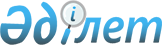 "Мүдделі мемлекеттік органдардың, ұлттық холдингтер мен компаниялардың Ақмола облысы Щучинск-Бурабай курорттық аймағын дамыту жөніндегі қызметін үйлестіруге арналған жұмыс тобын құру туралы" Қазақстан Республикасы Премьер-Министрінің 2012 жылғы 17 шілдедегі № 127-ө өкіміне өзгеріс енгізу туралыҚазақстан Республикасы Премьер-Министрінің 2013 жылғы 30 желтоқсандағы № 196-ө өкімі

      «Мүдделі мемлекеттік органдардың, ұлттық холдингтер мен компаниялардың Ақмола облысы Щучинск-Бурабай курорттық аймағын дамыту жөніндегі қызметін үйлестіруге арналған жұмыс тобын құру туралы» Қазақстан Республикасы Премьер-Министрінің 2012 жылғы 17 шілдедегі № 127-ө өкіміне мынадай өзгеріс енгізілсін:



      көрсетілген өкімге қосымша осы өкімге қосымшаға сәйкес жаңа редакцияда жазылсын.      Премьер-Министр                       С. Ахметов

Қазақстан Республикасы   

Премьер-Министрінің    

2013 жылғы 30 желтоқсандағы

№ 196-ө өкіміне      

қосымша          

Қазақстан Республикасы

Премьер-Министрінің 

2012 жылғы 17 шілдедегі

№ 127-ө өкіміне   

қосымша       

Мүдделі мемлекеттік органдардың, ұлттық холдингтер мен

компаниялардың Ақмола облысы Щучинск-Бурабай курорттық

аймағын дамыту жөніндегі қызметін үйлестіруге арналған

жұмыс тобы
					© 2012. Қазақстан Республикасы Әділет министрлігінің «Қазақстан Республикасының Заңнама және құқықтық ақпарат институты» ШЖҚ РМК
				Сағынтаев

Бақытжан Әбдірұлы-Қазақстан Республикасы Премьер-Министрінің бірінші орынбасары, жетекші Айтмұхаметов

Қосман Қайыртайұлы-Ақмола облысының әкімі, жетекшінің орынбасарыСауранбаев

Нұрлан Ермекұлы-Қазақстан Республикасының Индустрия және жаңа технологиялар вице-министрі, жетекшінің орынбасарыИғалиев

Марат Несіпқалиұлы-Қазақстан Республикасы Индустрия және жаңа технологиялар министрлігі Туризм индустриясы комитетінің төрағасы, хатшыБектұров

Азат Ғаббасұлы-Қазақстан Республикасының Көлік және коммуникация вице-министріКүреңбеков

Амантай Жанкеұлы-Қазақстан Республикасы Ішкі істер министрінің орынбасарыШолпанқұлов

Берік Шолпанқұлұлы-Қазақстан Республикасының Қаржы вице-министріАхсамбиев

Талғат Әбдіқайымұлы-Қазақстан Республикасы Қоршаған орта және су ресурстары вице-министрінің міндетін атқарушыМырзалин

Мәлік Кеңесбайұлы-Қазақстан Республикасының Президенті Іс басқарушысының орынбасары (келісім бойынша)Шәйжүнісов

Аллен Сержанұлы-Қазақстан Республикасы Спорт және дене шынықтыру істері агенттігі төрағасының орынбасарыГалиев

Владислав Германович-Қазақстан Республикасы Өңірлік даму министрлігі Құрылыс және тұрғын үй-коммуналдық шаруашылық істері комитетінің төрағасыМағжанов

Марат Идиятұлы-Қазақстан Республикасы Ұлттық қауіпсіздік комитетінің Шекара қызметі Шекаралық бақылау бас басқармасы бастығының лауазымы бойынша уақытша міндетін атқарушы (келісім бойынша)Жексембаев

Қуандық Аманжолұлы-Қазақстан Республикасы Экономика және бюджеттік жоспарлау министрлігі Өнеркәсіп, көлік және коммуникация саласындағы бюджеттік бағдарламаларды жоспарлау департаментінің директорыМажренова

Алмагүл Балтабайқызы-Қазақстан Республикасы Экономика және бюджеттік жоспарлау министрлігі Агроөнеркәсіп кешені, табиғи ресурстар, құрылыс және тұрғын үй-коммуналдық шаруашылық саласындағы бюджеттік бағдарламаларды жоспарлау департаментінің директоры Асқаров

Қайрат Мейрамұлы

 -«ҚазТрансОйл-Сервис» акционерлік қоғамының бас директоры (келісім бойынша)Нұрымбетов

Біржан Бидайбекұлы-Қазақстан Республикасы Премьер-Министрінің Кеңсесі Басшысының орынбасары